Рисование «Салют над городом в честь Праздника Победы»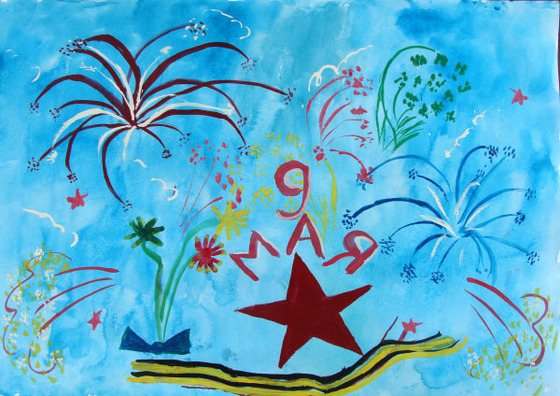 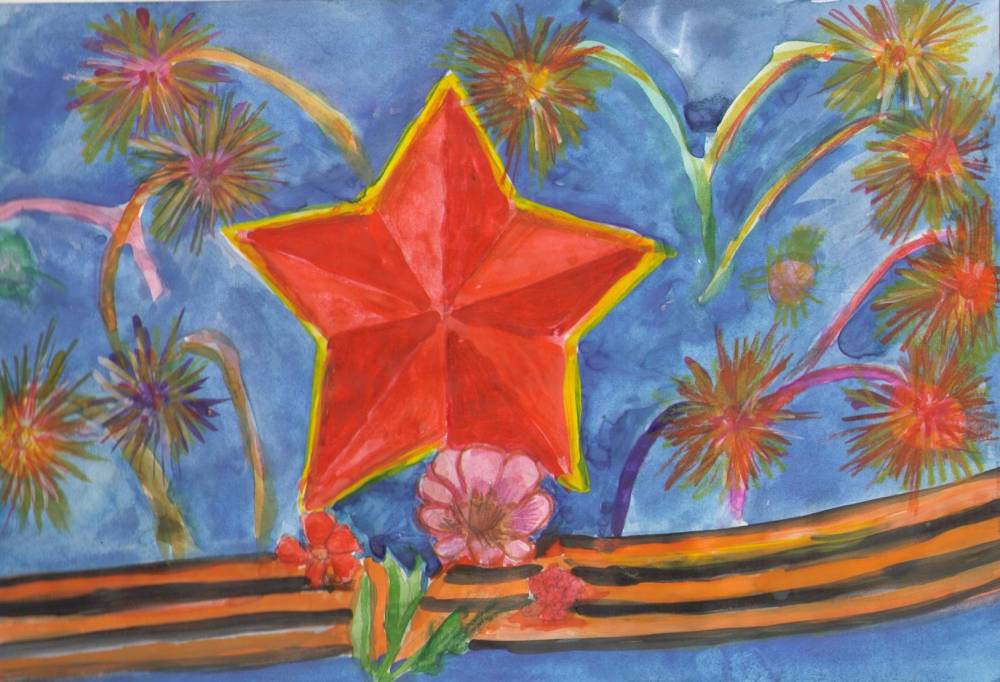 